       Ҡ А Р А Р                                    № 41			   ПОСТАНОВЛЕНИЕ              03 март 2017 й.                                                       03 марта 2017 г.Об утверждении долгосрочной целевой программы по энергосбережению и повышению энергетической эффективности в  сельском поселении Шаранский сельсовет муниципального района Шаранский район Республики Башкортостан  на 2017-2020 годыВ соответствии со ст. 179 Бюджетного кодекса Российской Федерации, Федеральным законом от 06.10.2003 г. № 131 ФЗ «Об общих принципах организации местного самоуправления в Российской Федерации», Федеральным законом от 23.11.2009 г. № 261-ФЗ «Об энергосбережении и повышении энергетической эффективности и о внесении изменений в отдельные законодательные акты Российской Федерации», руководствуясь Уставом сельского поселения Шаранский сельсовет муниципального района Шаранский район Республики Башкортостан, ПОСТАНОВЛЯЮ:1.Утвердить долгосрочную целевую программу по энергосбережению и повышению энергетической эффективности  в сельском поселении Шаранский сельсовет муниципального района Шаранский район Республики Башкортостан  на 2017-2020 годы, согласно Приложению к настоящему постановлению.2.Настоящее постановление вступает в силу в день, следующий за днем его официального опубликования на официальном сайте и в здании администрации сельского поселения Шаранский сельсовет муниципального района Шаранский район Республики Башкортостан.3. Постановление администрации сельского поселения Шаранский сельсовет муниципального района Шаранский район Республики Башкортостан № 16 от 07.03.2014 года считать утратившим силу.4.Контроль за исполнением настоящего постановления  возлагаю на себя.Глава сельского поселения			                                        Р.М.НуриевПриложениек  постановлению администрациисельского поселения Шаранский сельсовет муниципального района Шаранский район Республики Башкортостан № 41  от 03.03. 2017 годаДолгосрочная целевая программа по энергосбережению и повышению энергетической эффективности в сельском поселении Шаранский сельсовет муниципального района Шаранский район Республики Башкортостан на 2017-2020 годы. Паспорт долгосрочной целевой программы по энергосбережению и повышению энергетической эффективности в сельском поселении Шаранский сельсовет муниципального района Шаранский район Республики Башкортостан на 2017-2020 годы.Наименование  Программы:Долгосрочная целевая программа по энергосбережению и повышению  энергетической эффективности  в  сельском поселении Шаранский сельсовет муниципального района Шаранский район Республики Башкортостан на 2017-2020 годы.      2.Основания для разработки Программы:- Федеральный закон от 23 ноября 2009 года № 261-ФЗ «Об энергосбережении и повышении энергетической эффективности и о внесении изменений в отдельные законодательные акты Российской Федерации»; - Федеральный закон от 06 октября 2003 года № 131-ФЗ «Об общих принципах организации местного самоуправления в Российской Федерации»; - Постановление Правительства РФ от 31.12.2009 г. № 1225  «О требованиях к региональным и муниципальным программам в области энергосбережения и повышения энергетической эффективности».Разработчик  Программы:Администрация сельского поселения Шаранский сельсовет муниципального района Шаранский район Республики Башкортостан.Исполнители Программы:Администрация сельского поселения Шаранский сельсовет муниципального района Шаранский район Республики Башкортостан.Цель Программы:- Повышение энергетической эффективности при производстве, передаче и потреблении энергетических ресурсов за счет сжигания удельных показателей энергоемкости и энергопотребления, создания условий для перевода бюджетной сферы муниципального образования на энергосберегающий путь развития; - Обеспечения энергетических потребностей поселения при целесообразно минимальном потреблении энергоресурсов из внешней среды;- Повышение эффективности существующих систем энергосбережения в поселении;- Снижение потребности в дополнительных энергоресурсах при развитии поселения;- Снижение потребности в энергоресурсах существующих потребителей.     4. Задачи Программы:- Проведение комплекса организационно-правовых мероприятий по управлению энергосбережением, в том числе создание системы показателей, характеризующих энергетическую эффективность и потреблении энергетических ресурсов;-  Расширение практики применения энергосберегающих технологий при модернизации, реконструкции и капитальном ремонте основных фондов;- введение энергетических паспортов, обеспечение учета объемов потребляемых энергетических ресурсов.    5. Сроки реализации Программы:  2017-2020 годы.    6. Объемы и источники финансирования Программы:    Общий объем необходимых финансовых средств для реализации Программы составляет 80 тыс. руб.,  местный бюджет -  80 тыс. руб. 7.Ожидаемые результаты от реализации Программы. -  Наличие в учреждениях сельского поселения энергетических паспортов;- Сокращение удельных показателей энергопотребления экономики муниципального образования;- Полный переход на приборный учет расчетов с организациями коммунального комплекса;- Создание социально-правовой базы по энергосбережению и стимулированию повышения энергоэффективности.8. Контроль над исполнением Программы.Контроль по  реализации Программы осуществляется Советом сельского поселения Шаранский сельсовет муниципального района Шаранский район Республики БашкортостанФакторы, влияющие на процессы энергосбережения в сельском поселении Шаранский сельсовет муниципального района Шаранский район Республики Башкортостан. Энергосбережение - комплекс мер или действий, предпринимаемых  для обеспечения более  эффективного использования  ресурсов.Факторы, стимулирующие процессы энергосбережения:- рост стоимости энергоресурсов;- повышение качества и количества приборов учета энергоресурсов, весьма значительная автоматизация процессов энергопотребления;- повышение качества эксплуатации жилищного фонда.Стратегическая цель энергосбережения одна и следует из его определения - это повышение энергоэффективности во всех отраслях, на территории  сельского поселения.Задача администрации  сельского поселения Шаранский сельсовет муниципального района Шаранский район Республики Башкортостан определить, какими мерами и насколько можно осуществить это повышение.Основные направления энергосбережения.1.  Поведенческое энергосбережение. Это укоренение у людей привычки к минимизации использования энергии, когда она им не нужна, что можно выразить привычным лозунгом: «Уходя - гасите свет». Необходимо осознание людьми положения, что энергосбережение - экономически выгодно.  Достигается это информационной поддержкой, методами пропаганды, обучением со школьной скамьи энергосбережению.Поведенческое энергосбережение подразумевает обеспечение потребностей при меньшем потреблении энергоресурсов, и это в основном обеспечивается без совершенствования технологий. Как показывает опыт, поведенческое энергосбережение может составлять 2 - 10% от всего потенциала энергосбережения.2. Энергосбережение в зданиях и сооружениях, улучшение их конструкций. Большая часть этих мер актуальна в части тепловой энергии, а также в экономии электроэнергии, используемой для термических целей и на освещение (не только более эффективные лампочки, но и определенные требования к помещению, например, вплоть до использования светлой или светоотражающей окраски).Энергосбережение должно быть превращено для потребителей энергоресурсов в доступный способ снижения расходов. Цели повышения энергоэффективности совпадают и с другими целями муниципальных образований, таких как экологии, задач повышения экономичности систем энергоснабжения и др. Повышение энергоэффективности и, как следствие снижение издержек, должно стать основной задачей энергоснабжающих предприятий.3. Создание системы контроля потребления энергоресурсов. На сегодняшний день сложились все предпосылки для организации надежной и экономичной системы учета энергии. При этом целью установки счетчиков является не только экономия от разницы реальной и договорной величины энергетической нагрузки, но и налаживание приборного учета энергии для создания системы контроля потребления энергоресурсов на конкретном объекте. В основу такой системы контроля должен быть положен документ, регистрирующий энергоэффективность объекта — энергетический паспорт. Главной мотивацией при введении энергетических паспортов на территории сельского поселения Шаранский сельсовет муниципального района Шаранский район Республики Башкортостан должно стать наведение порядка в системе  потребления энергоресурсов. Что приведет к оптимизации контроля тарифов на услуги энергоснабжающих организаций за счет получения достоверной информации.Энергосбережение в муниципальных учреждениях• обеспечить проведение энергетических обследований, ведение энергетических паспортов  в муниципальных учреждениях;• установить и обеспечить соблюдение нормативов затрат топлива и энергии, лимитов потребления энергетических ресурсов;• повысить тепловую защиту зданий, строений, сооружений при капитальном ремонте, утепление зданий, строений, сооружений;• сформировать систему муниципальных нормативных правовых актов, стимулирующих энергосбережение;• повысить энергетическую эффективность систем освещения зданий, строений, сооружений;• произвести закупку  энергопотребляющего оборудования высоких классов энергетической эффективности;• осуществлять контроль и мониторинг за реализацией энергосервисных контрактов. Энергосбережение в жилых домахВ Казне сельского поселения Шаранский сельсовет муниципального района Шаранский район Республики Башкортостан жилой фонд на 01.01.2017 г. составляет 2300,2 кв.м  общей площади.Ветхое и аварийное жилье в сельском поселении отсутствует.Мероприятия по повышению эффективности использования энергии в жилищном фонде:• повышение эффективности использования энергии  в жилищном фонде;• осуществление демонстрационных проектов высокой энергетической эффективности в муниципальном жилищном фонде;• проведение энергосберегающих мероприятий (проведение энергетических обследований, составление энергетических паспортов)Для создания условий выполнения энергосберегающих мероприятий необходимо:• обеспечить в рамках муниципального заказа применение современных энергосберегающих технологий при проектировании, строительстве, реконструкции и капитальном ремонте объектов муниципального жилищного фонда;• сформировать систему муниципальных нормативных правовых актов, стимулирующих энергосбережение в жилищном фонде (в том числе при установлении нормативов потребления коммунальных ресурсов); • обеспечить доступ населения муниципального образования к информации по энергосбережению.Для реализации комплекса энергоресурсосберегающих мероприятий в жилищном фонде, необходимо организовать работу по:• внедрению  энергосберегающих светильников, в том числе на базе светодиодов• автоматизации работы электроплит;• автоматизации включения и выключения внешнего освещения;• утепление фасадов, входных дверей, окон, чердачных перекрытий и подвалов;Муниципальные закупки• Отказ от закупок товаров для муниципальных нужд, имеющих низкую энергоэффективность;• с 1 января 2017 г. - соблюдение запрета закупок для муниципальных нужд всех типов ламп накаливания мощностью 100 Вт и выше. Результаты от реализации ПрограммыРеализация Программы позволит:1) Установить наличие в органах местного самоуправления, муниципальных учреждениях:- энергетических паспортов;- актов энергетических обследований.2) снизить удельные показатели расхода энергоносителей по отношению к уровню 2016 года на 15-20%;3) снизить затраты на оплату коммунальных ресурсов;4) ускорить решение экологических и социальных проблем поселения;5) обеспечить 100% учет энергоресурсов.Мероприятия по энергосбережению в  сельском поселении Шаранский сельсовет на период с 2017 по 2020 годы.План мероприятий по реализациицелевой программы  по энергосбережению и повышению энергетической эффективности в сельском поселении Шаранский сельсоветБашкортостан РеспубликаһыШаран районымуниципаль районыныңШаран  ауыл Советыауыл биләмәһе Хакимиәте452630 Шаран ауылы, Кызыл урамы 9Тел.(347) 2-22-43,e-mail:sssharanss@yandex.ruШаран  ауылы, тел.(34769) 2-22-43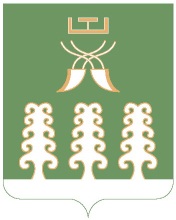 Республика БашкортостанАдминистрация сельского поселенияШаранский  сельсоветмуниципального районаШаранский район452630 с. Шаран ул. Красная,9Тел.(347) 2-22-43,e-mail:sssharanss@yandex.ruс. Шаран тел.(34769) 2-22-43№п/пНаименованиемероприятийСрокреализацииИсточникфинансированияИсполнительПримечание1Соблюдение запрета закупок для муниципальных нужд всех типов ламп накаливания мощностью 100 Вт и выше2017-2020Местный бюджетВ пределах текущего финансированияАдминистрацияСельского поселения Шаранский сельсовет2Обеспечение проведения энергетических обследований, ведение энергетических паспортов  в муниципальных учреждениях2017-2020Местный бюджетВ пределах текущего финансированияАдминистрацияСельского поселения Шаранский сельсовет3Мероприятия по выявлению бесхозных объектов уличного освещения 2017-2020Местный бюджетВ пределах текущего финансированияАдминистрацияСельского поселения Шаранский сельсовет4Обеспечение доступа населения сельсовета  к информации по энергосбережению через оформление стендов в администрации сельсовета, сельских библиотеках2017-2020Местный бюджетВ пределах текущего финансированияАдминистрацияСельского поселения Шаранский сельсоветНаименование  мероприятийПолучаемый эффектПроведение энергетических обследований. Определение удельных расходов электроэнергии. Оформление энергетических паспортовВыявление в  учреждениях слабых мест, технико-экономическое обоснование энергосберегающих мероприятийКонтроль за нецелевым использованием энергоносителейСнижение потребления энергоресурсовПроведение квалифицированного технического обслуживания и метрологического обеспечения узлов учета и регулирования энергоресурсовОбеспечение учета энергоносителей  по установленным приборамУстановка регуляторов расхода электроэнергии на осветительные приборы уличного освещенияСокращение потерь электроэнергии